Day two- gathering ideas about the main character.Stage of the storyWords to describe the girl’s appearance and feelings.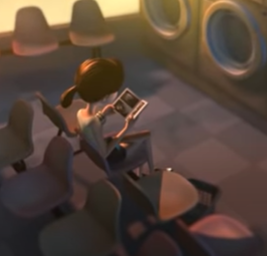 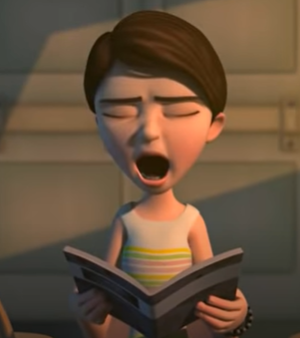 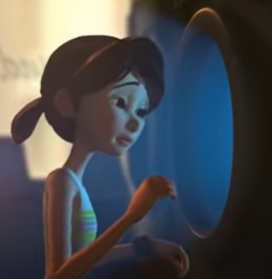 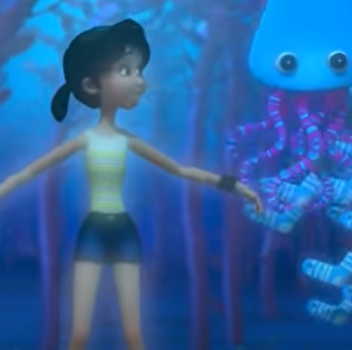 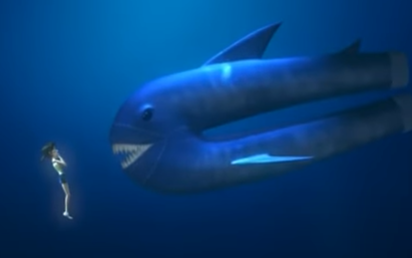 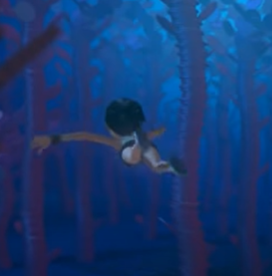 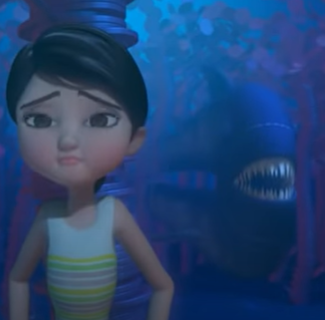 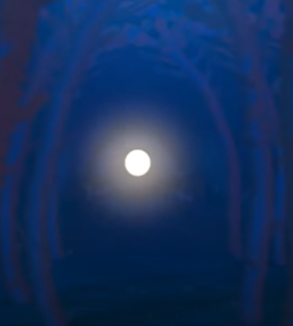 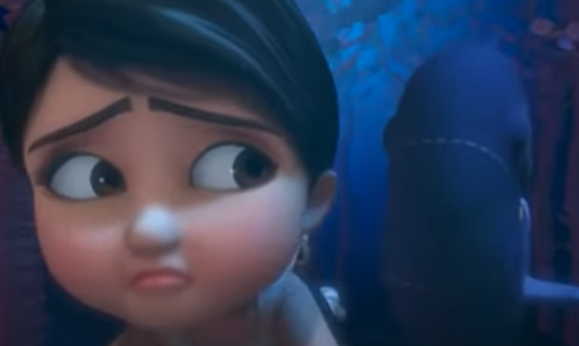 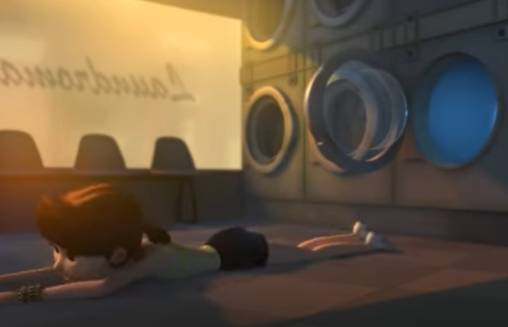 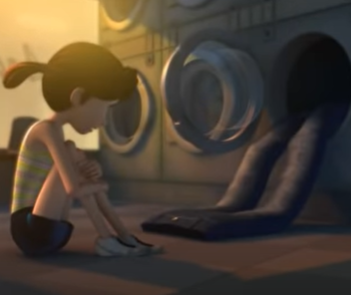 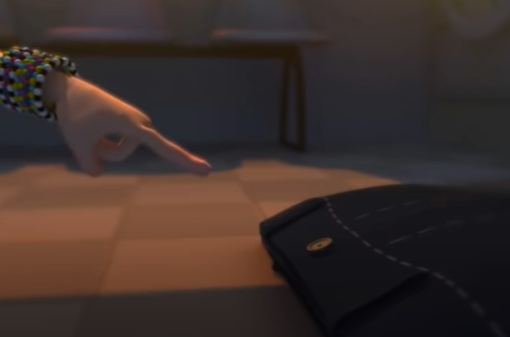 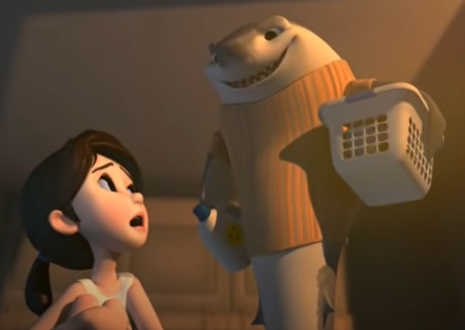 